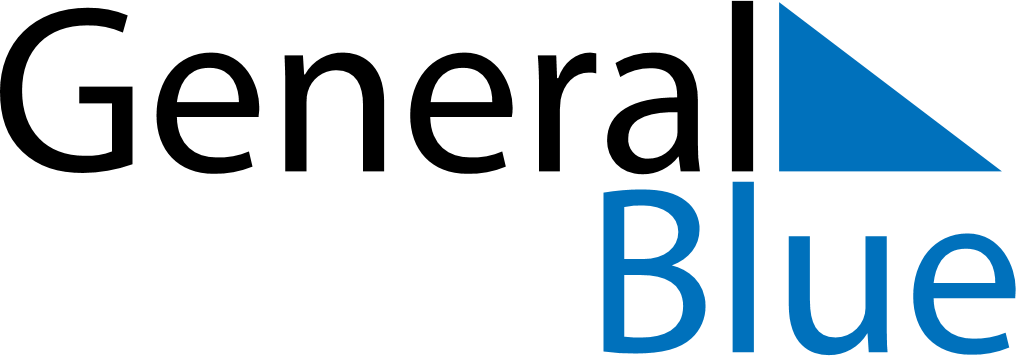 May 2024May 2024May 2024May 2024May 2024May 2024Akureyri, IcelandAkureyri, IcelandAkureyri, IcelandAkureyri, IcelandAkureyri, IcelandAkureyri, IcelandSunday Monday Tuesday Wednesday Thursday Friday Saturday 1 2 3 4 Sunrise: 4:31 AM Sunset: 9:47 PM Daylight: 17 hours and 16 minutes. Sunrise: 4:27 AM Sunset: 9:51 PM Daylight: 17 hours and 23 minutes. Sunrise: 4:23 AM Sunset: 9:54 PM Daylight: 17 hours and 31 minutes. Sunrise: 4:19 AM Sunset: 9:58 PM Daylight: 17 hours and 38 minutes. 5 6 7 8 9 10 11 Sunrise: 4:15 AM Sunset: 10:02 PM Daylight: 17 hours and 46 minutes. Sunrise: 4:12 AM Sunset: 10:05 PM Daylight: 17 hours and 53 minutes. Sunrise: 4:08 AM Sunset: 10:09 PM Daylight: 18 hours and 1 minute. Sunrise: 4:04 AM Sunset: 10:13 PM Daylight: 18 hours and 8 minutes. Sunrise: 4:00 AM Sunset: 10:17 PM Daylight: 18 hours and 16 minutes. Sunrise: 3:56 AM Sunset: 10:20 PM Daylight: 18 hours and 24 minutes. Sunrise: 3:52 AM Sunset: 10:24 PM Daylight: 18 hours and 31 minutes. 12 13 14 15 16 17 18 Sunrise: 3:49 AM Sunset: 10:28 PM Daylight: 18 hours and 39 minutes. Sunrise: 3:45 AM Sunset: 10:32 PM Daylight: 18 hours and 46 minutes. Sunrise: 3:41 AM Sunset: 10:36 PM Daylight: 18 hours and 54 minutes. Sunrise: 3:37 AM Sunset: 10:39 PM Daylight: 19 hours and 2 minutes. Sunrise: 3:33 AM Sunset: 10:43 PM Daylight: 19 hours and 10 minutes. Sunrise: 3:29 AM Sunset: 10:47 PM Daylight: 19 hours and 17 minutes. Sunrise: 3:25 AM Sunset: 10:51 PM Daylight: 19 hours and 25 minutes. 19 20 21 22 23 24 25 Sunrise: 3:22 AM Sunset: 10:55 PM Daylight: 19 hours and 33 minutes. Sunrise: 3:18 AM Sunset: 10:59 PM Daylight: 19 hours and 41 minutes. Sunrise: 3:14 AM Sunset: 11:03 PM Daylight: 19 hours and 48 minutes. Sunrise: 3:10 AM Sunset: 11:07 PM Daylight: 19 hours and 56 minutes. Sunrise: 3:06 AM Sunset: 11:11 PM Daylight: 20 hours and 4 minutes. Sunrise: 3:02 AM Sunset: 11:15 PM Daylight: 20 hours and 12 minutes. Sunrise: 2:59 AM Sunset: 11:19 PM Daylight: 20 hours and 20 minutes. 26 27 28 29 30 31 Sunrise: 2:55 AM Sunset: 11:23 PM Daylight: 20 hours and 28 minutes. Sunrise: 2:51 AM Sunset: 11:27 PM Daylight: 20 hours and 36 minutes. Sunrise: 2:47 AM Sunset: 11:31 PM Daylight: 20 hours and 44 minutes. Sunrise: 2:43 AM Sunset: 11:35 PM Daylight: 20 hours and 51 minutes. Sunrise: 2:40 AM Sunset: 11:39 PM Daylight: 20 hours and 59 minutes. Sunrise: 2:36 AM Sunset: 11:43 PM Daylight: 21 hours and 7 minutes. 